ØVERGÅRD MONTESSORISKOLE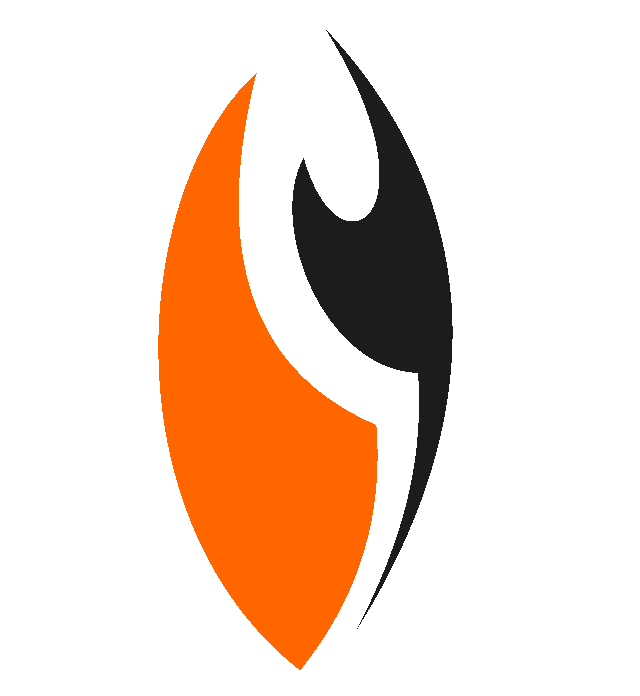 	   ROSTADALSVEIEN 24	   9334  ØVERBYGD						Desember 2014									Ajourført mars 2021SØKNAD OM PERMISJON/FRI FRA SKOLENGENERELT OM PERMISJON:Skolefri for 3 dager kan innvilges av kontaktlærer.  Vi ber om at meldingsboka brukes til dette, og at det søkes i god tid før permisjonen (så langt det lar seg gjøre).Søknad om skolefri i inntil 10 dager skal sendes rektor på vedlagte søknadsskjema.  Her er det viktig å være ute i god tid, siden elever ikke har lovfestet rett til permisjon. Rektor skal  før innvilgelse  vurdere om det er forsvarlig å gi fri, at eleven ikke mister viktig undervisning/prøver som tentamen og eksamen, nasjonale prøver og obligatoriske kartleggingsprøver.Ved skriftlig og muntlig eksamen er det over hodet ikke aktuelt med permisjon.vurdere opplevelsen og utbyttet permisjonen kan gi elevenVIKTIG:Vi presiserer at inntil 10 dager fri gjelder for hele skoleåret og at søknad skal sendes i god tid før aktuelle fridager.  Vær tidlig ute også for å søke om 1-3 dager.SØKNAD OM PERMISJON/FRITil rektor ved Øvergård MontessoriskolePrivatskolelova § 3-13:  Permisjon frå den pliktige grunnskoleopplæringaNår det er forsvarleg, kan skolen gi den enkelte eleven i grunnskolen permisjon i inntil to veker.  Ved avgjerd etter føresegna gjeld forvaltningsloven.  Avgjerd om permisjon er enkeltvedtak, fr. forvaltningsloven § 2.  Departementet* er klageinstans. *delegert til statsforvalteren.Utdanningsdirektoratet utdyper nærmere at elevene ikke har rett til permisjon, men at skolen (i offentlige skoler kommunen) etter søknad kan gi en elev fri fra grunnskoleopplæringen i inntil to uker (10 skoledager) når dette er forsvarlig.Hensynet til elevens opplæring må ivaretas:Om permisjon er forsvarlig eller ikke må avgjøres ut fra hensynet til elevens opplæring.  Det må vurderes om eleven totalt får en forsvarlig grunnskoleopplæring, selv om søknaden om permisjon innvilges.  I denne vurderinga skal det legges vekt på om eleven får opplæring i permisjonstiden og hvilke krav som stilles til nødvendig opplæring i permisjonstiden.  Dette må vurderes ut fra hva som er nødvendig i hvert enkelt tilfelle.Eleven har ikke rett til å få erstattet tapt opplæring ved permisjonMens det for noen elever ikke er forsvarlig å gi permisjon, kan enkelte elever ha flere permisjoner i løpet av et skoleår og likevel få en forsvarlig opplæring.  Opplæring en elev eventuelt mister i forbindelse med permisjon, har eleven ikke rett til å få erstattet senere.EnkeltvedtakVedtaket om søknad om permisjon er et enkeltvedtak etter Forvaltningslova § 2b.  Vedtaket kan påklages av foresatte.I henhold til Forvaltningslova § 18, har foresatte og elev rett til å gjøre seg kjent med sakens dokumenter.  Unntak for innsyn reguleres av § 19.Elevens navn:Søker om permisjon/fri:Fra dato                  til dato                         totalt antall skoledagerForesattes navn                                            telefonnummerBegrunnelse for søknaden:Dato:                                                            foresattes underskrift:Permisjonen innvilges eller avslås.  Begrunnelse:Dato:                                 rektors underskriftKlagerett:Dette er et enkeltvedtak etter Forvaltningslovens § 2b.  Etter reglene i Forvalningslovens kapittel 6 kan vedtaket påklages.  Fristen for å klage er 3-tre- uker fra mottak av denne meldingen.Eventuell klage skal stiles til Statsforvalteren  i Troms og Finnmark, Postboks 700, 9815 VADSØ,  men sendes til Øvergård Montessoriskole,Rostadalsveien 24, 9334  ØVERBYGD som videresender.